InleidingWanneer je samen wilt gaan wonen met je lief, vrienden of broers of zussen,  is het belangrijk dat je op de hoogte bent van de verschillende woonvormen die hier in België te vinden zijn. Ook is het belangrijk dat je weet welke voor- en nadelen er aan de woonvormen verbonden zijn zodat je eentje kan kiezen dat het beste bij jou en jouw situatie past.De cursus wordt ingevuld op basis van de PowerPoint die tijdens de les gebruikt wordt. Tijdens deze cursus zullen we aan de slag gaan met volgende leerdoelen:Zelfstandig en in concrete situaties maatschappelijk relevante informatie efficiënt toepassen en gebruiken: essentie uit schriftelijk materiaal;essentie uit mondeling materiaal; essentie uit beeldmateriaal; essentie uit ICT-bronnen; kwantitatieve gegevens uit tabellen, grafieken, diagrammen en kaarten.*Zich bij het lezen en luisteren blijven concentreren, ondanks het feit dat 
     men niet alles begrijpt.16. Om een doel te bereiken, met een team overleggen en onderhandelen 
     over aanpak;taakverdeling;verantwoordelijkheid.De verschillende woonvormen Welke manieren van samenwonen ken jij? 
……………………………………………………………………………………………………………………
……………………………………………………………………………………………………………………
……………………………………………………………………………………………………………………Het Huwelijk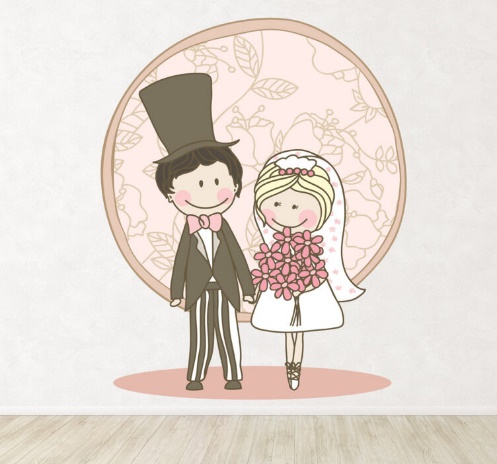 Welk stelsel is het voordeligste voor Rob en Sarah? Verklaar ook waarom. ………………………………………………………………………………………………………………………………

………………………………………………………………………………………………………………………………

………………………………………………………………………………………………………………………………

………………………………………………………………………………………………………………………………

………………………………………………………………………………………………………………………………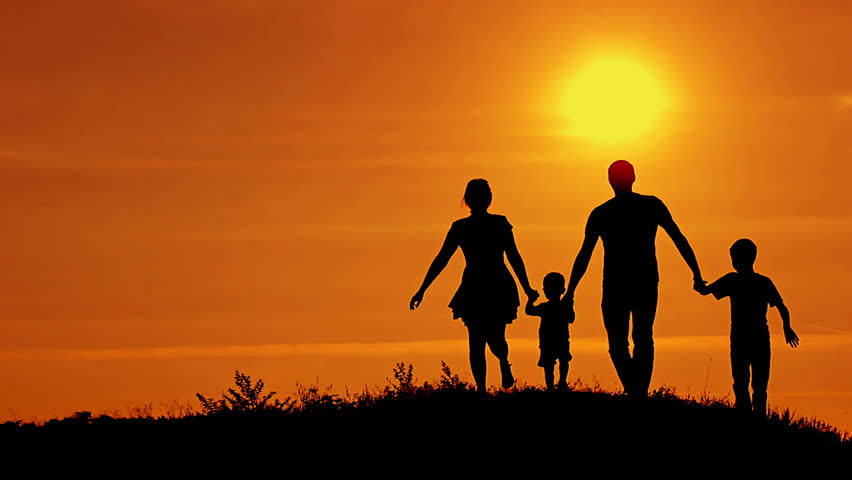 Wanneer één van de twee ouders sterft, wat betekent dit dan voor de verdeling van de erfenis? 
……………………………………………………………………………………………………………………

……………………………………………………………………………………………………………………

……………………………………………………………………………………………………………………
……………………………………………………………………………………………………………………

……………………………………………………………………………………………………………………

……………………………………………………………………………………………………………………
Wat kunnen de ouders doen om hierop in te grijpen (de gewone regel te doorbreken)?……………………………………………………………………………………………………………………

……………………………………………………………………………………………………………………

……………………………………………………………………………………………………………………Wettelijk samenwonen 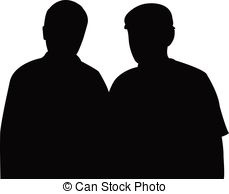 Kunnen Bob en Peter wettelijk samenwonen? 
……………………………………………………………………………………………………………………

……………………………………………………………………………………………………………………Wat moeten Bob en Peter hiervoor in orde brengen? 
……………………………………………………………………………………………………………………

……………………………………………………………………………………………………………………Moeten Bob en Peter zelf iets doen om te zorgen dat de ander alles erft? Zo ja, wat? 
……………………………………………………………………………………………………………………

……………………………………………………………………………………………………………………

……………………………………………………………………………………………………………………Feitelijk samenwonen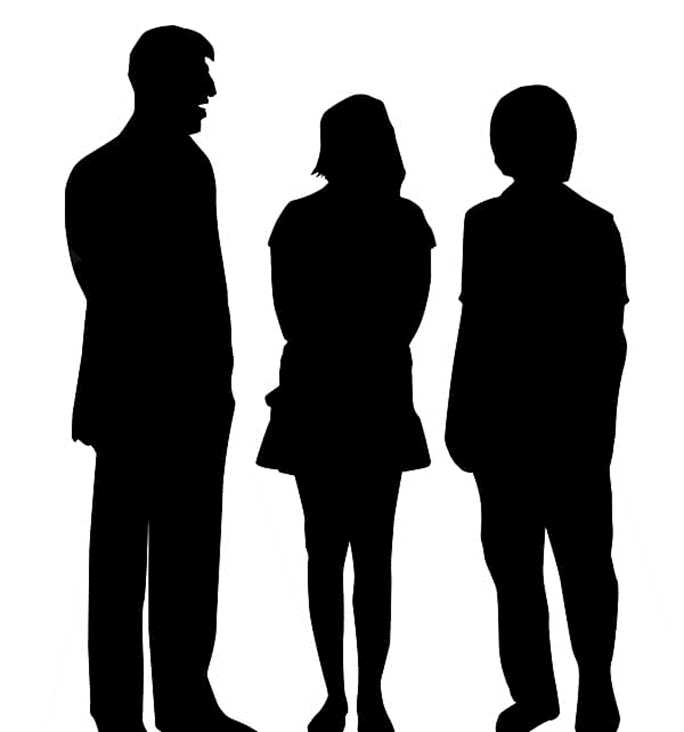 Kunnen Thomas, Ellen en Rut gaan samenwonen? Verklaar. 
……………………………………………………………………………………………………………………

……………………………………………………………………………………………………………………Moeten de drie vrienden iets speciaal doen om samen te gaan wonen?
……………………………………………………………………………………………………………………

……………………………………………………………………………………………………………………Stel, één van hen sterft, welk contract zou ervoor zorgen dat het huis in het bezit blijft van de overlevende huisgenoten? 
……………………………………………………………………………………………………………………

……………………………………………………………………………………………………………………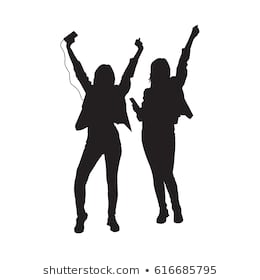 Welke vorm van samenwonen is het voordeligste voor Anne en Laura? Verklaar. ……………………………………………………………………………………………………………………

……………………………………………………………………………………………………………………

……………………………………………………………………………………………………………………

……………………………………………………………………………………………………………………WoordenlijstIn de PowerPoint staan woorden in het vet gedrukt. Deze woorden staan hieronder in de woordenlijst opgesomd. Vul de woordenlijst aan met de betekenis van de woorden die je overneemt van de PowerPoint. Woordzoeker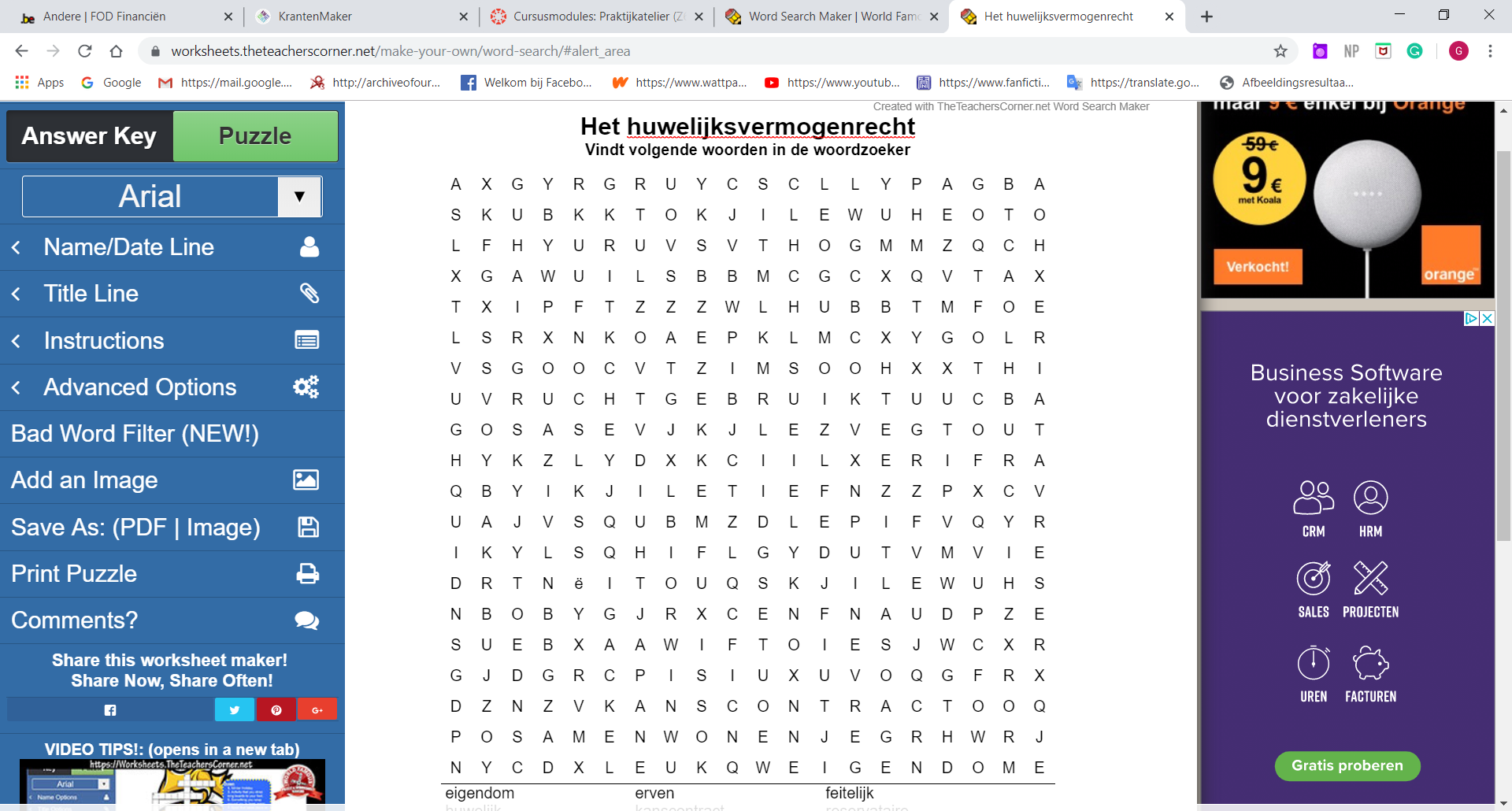 KruiswoordraadselBronnenhttps://www.wikifin.be/nl/levensmomenten/leven-als-koppel/trouwen-wettelijk-feitelijk-samenwonen?gclid=EAIaIQobChMI_oaArNrm5QIV15rVCh0-hwO8EAAYASAAEgKnCvD_BwE#faq-1098https://www.belgium.be/nl/familie/koppel/huwelijk/huwelijkscontracthttps://financien.belgium.be/nl/particulieren/gezin/gezinssituatie/samenwonen#q1https://www.wikifin.be/nl/levensmomenten/leven-als-koppel/trouwen-wettelijk-feitelijk-samenwonenHet HuwelijkHet HuwelijkWelke drie soorten van huwelijk zijn er? Welke drie soorten van huwelijk zijn er? Zonder Huwelijkscontract…………………………………………………
Met Huwelijkscontract ……………………………………………………………………………………………………Onderlijn de soorten huwelijk (neem deze over van de oefening hierboven) met de bijhorende soorten vermogen in drie verschillende kleuren. Onderlijn de soorten huwelijk (neem deze over van de oefening hierboven) met de bijhorende soorten vermogen in drie verschillende kleuren. …………………………………………………
…………………………………………………
…………………………………………………
Alleen maar eigenvermogen. Eigenvermogen Alleen maar gemeenschappelijk vermogen Gemeenschappelijke inkomstenKies het juiste woord:
Kinderen en de langstlevende echtgenoot zijn een voorbeeld van …Kies het juiste woord:
Kinderen en de langstlevende echtgenoot zijn een voorbeeld van …Een reserve erfgenaamEen reservataire erfgenaam Een extra erfgenaam 
Een reserve erfgenaamEen reservataire erfgenaam Een extra erfgenaam 
Hoe ziet de erfenis eruit in volgende gevallen? Vul de letter van het juiste antwoord in op de stippellijn. Hoe ziet de erfenis eruit in volgende gevallen? Vul de letter van het juiste antwoord in op de stippellijn. Wanneer er geen kinderen zijn binnen het huwelijk, erft/erven de …………… alles. Langstlevende echtgenootBroer(s)/zus(sen)Ouders 
Wanneer er wel kinderen zijn binnen het huwelijk, erft/ervende …………… het …………… van de erfenis. En erft/ervende …………… de …………… van de erfenis. ouderskinderenlangstlevende echtgenootvruchtgebruikblote eigendom Wat kan men regelen met een huwelijkscontract? Vul zelf aan met voorbeelden uit de PPT en mondelinge voorbeelden uit de les. Wat kan men regelen met een huwelijkscontract? Vul zelf aan met voorbeelden uit de PPT en mondelinge voorbeelden uit de les. 
Financiële relatie tussen elkaar bepalen

………………………………………………………………………………………………………………

………………………………………………………………………………………………………………

………………………………………………………………………………………………………………Bewijzen van eigendom van goederen.

………………………………………………………………………………………………………………

………………………………………………………………………………………………………………

………………………………………………………………………………………………………………Bepalen hoe ze samen omgaan met goederen.

………………………………………………………………………………………………………………

………………………………………………………………………………………………………………Wanneer ze afwijken van het wettelijk stelsel, bepalen welk huwelijksstelsel ze aangaan. 

………………………………………………………………………………………………………………

………………………………………………………………………………………………………………

………………………………………………………………………………………………………………
Financiële relatie tussen elkaar bepalen

………………………………………………………………………………………………………………

………………………………………………………………………………………………………………

………………………………………………………………………………………………………………Bewijzen van eigendom van goederen.

………………………………………………………………………………………………………………

………………………………………………………………………………………………………………

………………………………………………………………………………………………………………Bepalen hoe ze samen omgaan met goederen.

………………………………………………………………………………………………………………

………………………………………………………………………………………………………………Wanneer ze afwijken van het wettelijk stelsel, bepalen welk huwelijksstelsel ze aangaan. 

………………………………………………………………………………………………………………

………………………………………………………………………………………………………………

………………………………………………………………………………………………………………Juist of fout (verklaar ook waarom)Juist of fout (verklaar ook waarom)Via een huwelijkscontract kan men vastleggen dat de langstlevende echtgenoot alles erft, zo de kinderen uitsluitend. 

………………………………………………………………………………………………………………

………………………………………………………………………………………………………………

………………………………………………………………………………………………………………

………………………………………………………………………………………………………………Via een huwelijkscontract kan men vastleggen dat de langstlevende echtgenoot alles erft, zo de kinderen uitsluitend. 

………………………………………………………………………………………………………………

………………………………………………………………………………………………………………

………………………………………………………………………………………………………………

………………………………………………………………………………………………………………Los volgende vragen rond de belastingen op.  Los volgende vragen rond de belastingen op.  Kan men binnen het huwelijk ten laste zijn van elkaar? Verklaar.

……………………………………………………………………………………………………………………

……………………………………………………………………………………………………………………

……………………………………………………………………………………………………………………Wanneer is een huwelijksquotiënt voordeliger? 

……………………………………………………………………………………………………………………

……………………………………………………………………………………………………………………

……………………………………………………………………………………………………………………Wat wordt er aan een lager tarief belast? 

……………………………………………………………………………………………………………………

……………………………………………………………………………………………………………………

……………………………………………………………………………………………………………………

……………………………………………………………………………………………………………………Kan men binnen het huwelijk ten laste zijn van elkaar? Verklaar.

……………………………………………………………………………………………………………………

……………………………………………………………………………………………………………………

……………………………………………………………………………………………………………………Wanneer is een huwelijksquotiënt voordeliger? 

……………………………………………………………………………………………………………………

……………………………………………………………………………………………………………………

……………………………………………………………………………………………………………………Wat wordt er aan een lager tarief belast? 

……………………………………………………………………………………………………………………

……………………………………………………………………………………………………………………

……………………………………………………………………………………………………………………

……………………………………………………………………………………………………………………Rob en SarahRob is een zelfstandige dakwerker die zijn bedrijf aan huis uitbaat. Zijn verloofde Sarah is een verpleegkundige. Ze wonen momenteel samen en zijn aan het bespreken welk huwelijksvermogenstelsel voor hen het meest voordelig is.Frank en Simone Frank werkt als bediende in een restaurant, zijn vrouw Simone werkt als gastvrouw in datzelfde restaurant. 
Ze hebben samen twee kindjes, Ben en Rik. Wettelijk samenwonen Wettelijk samenwonen Voor wie is deze woonvorm van toepassing? Voor wie is deze woonvorm van toepassing? 
…………………………………………………………………………………………………………………………………………………………………………………………………………………………………………

…………………………………………………………………………………………………………………………………………………………………………………………………………………………………………
Juist of Fout (verklaar)Juist of Fout (verklaar)Je kan met twee of meer mensen wettelijk samenwonen. 

…………………………………………………………………………………………………………………………

…………………………………………………………………………………………………………………………

…………………………………………………………………………………………………………………………Je kan met twee of meer mensen wettelijk samenwonen. 

…………………………………………………………………………………………………………………………

…………………………………………………………………………………………………………………………

…………………………………………………………………………………………………………………………Wat moet je indienen om in orde te zijn? Wat moet je indienen om in orde te zijn? 
…………………………………………………………………………………………………………………………

…………………………………………………………………………………………………………………………
Wat gebeurt er met de inkomsten? Wat gebeurt er met de inkomsten? 
…………………………………………………………………………………………………………………………

…………………………………………………………………………………………………………………………

…………………………………………………………………………………………………………………………

…………………………………………………………………………………………………………………………
Noteer de letter van de juiste Noteer de letter van de juiste Bescherming van de gezinswoning 

…………………………………………………
Bijdragen kosten samenleven 

…………………………………………………
Samen dragen van bepaalde schulden 
…………………………………………………Schulden die gemaakt zijn voor het gezin of de kinderen. Beide partners betalen mee voor de verzekering van de gezinswoning. Beide partners moeten een deel van hun inkomsten besteden aan het huishouden.Alle schulden worden bepaald door beide partners. Men kan niet alleen beslissen om de gezinswoning te verkopen/verhuren/weg te schenken. Juist of fout (verklaar indien fout) Juist of fout (verklaar indien fout) Wanneer men wettelijk samenwoont, is men geen reservataire erfgenaam. 

…………………………………………………………………………………………………………………………

…………………………………………………………………………………………………………………………
Wanneer men wettelijke erfgenaam is, erft men de blote eigendom. In dit geval de gemeenschappelijke verblijfplaats. 

…………………………………………………………………………………………………………………………

…………………………………………………………………………………………………………………………
Er is de mogelijkheid tot het opstellen van een testament.

…………………………………………………………………………………………………………………………

…………………………………………………………………………………………………………………………
Wanneer men wettelijk samenwoont, is men geen reservataire erfgenaam. 

…………………………………………………………………………………………………………………………

…………………………………………………………………………………………………………………………
Wanneer men wettelijke erfgenaam is, erft men de blote eigendom. In dit geval de gemeenschappelijke verblijfplaats. 

…………………………………………………………………………………………………………………………

…………………………………………………………………………………………………………………………
Er is de mogelijkheid tot het opstellen van een testament.

…………………………………………………………………………………………………………………………

…………………………………………………………………………………………………………………………
Vul de letter in op de stippellijn om de tekst te vervolledigen. Vul de letter in op de stippellijn om de tekst te vervolledigen. Met een samenlevingscontract kan men bepaalde ……………………………… 

met elkaar regelen. Voorbeelden hiervan zijn ……………… en ………………Regels Praktische afspraken rond kosten Afspraken rond of men met mensen mag daten of niet. Verdeling van goederen Aspecten Met een samenlevingscontract kan men bepaalde ……………………………… 

met elkaar regelen. Voorbeelden hiervan zijn ……………… en ………………Regels Praktische afspraken rond kosten Afspraken rond of men met mensen mag daten of niet. Verdeling van goederen Aspecten Doorkruis het foute antwoord. Doorkruis het foute antwoord. Wanneer je als wettelijke samenwonende een samenlevingscontract wilt opstellen moet je wel/niet verplicht naar de notaris. 
Wanneer je als wettelijke samenwonende een samenlevingscontract wilt opstellen moet je wel/niet verplicht naar de notaris. 
Juist of fout (verklaar) Juist of fout (verklaar) Er verandert niets aan de belastingen wanneer men samen gaat wonen. 

……………………………………………………………………………………………………………………

……………………………………………………………………………………………………………………
Men kan niet ten laste zijn van elkaar.

……………………………………………………………………………………………………………………

……………………………………………………………………………………………………………………
Het huwelijksquotiënt geldt ook voor wettelijk samenwonende. 

……………………………………………………………………………………………………………………

……………………………………………………………………………………………………………………
Er verandert niets aan de belastingen wanneer men samen gaat wonen. 

……………………………………………………………………………………………………………………

……………………………………………………………………………………………………………………
Men kan niet ten laste zijn van elkaar.

……………………………………………………………………………………………………………………

……………………………………………………………………………………………………………………
Het huwelijksquotiënt geldt ook voor wettelijk samenwonende. 

……………………………………………………………………………………………………………………

……………………………………………………………………………………………………………………
Bob en PeterBob is een bouwvakker bij een grote firma. Zijn broer Peter werkt als ambtenaar binnen de RVA. Ze willen graag wettelijk gaan samenwonen. Bob en Peter zouden er graag voor willen zorgen dat, bij het overlijden van een van de twee, de andere alles krijgt.Feitelijk samenwonen Feitelijk samenwonen Juist of fout (verklaar)Juist of fout (verklaar)Er zijn geen formaliteiten te vervullen buiten de domiciliëring op hetzelfde adres zetten.

……………………………………………………………………………………………………………………

……………………………………………………………………………………………………………………
Je kan maximum met twee mensen feitelijk samenwonen. 

……………………………………………………………………………………………………………………

……………………………………………………………………………………………………………………
Onder de rechten en plichten van feitelijk samenwonende valt dat men een deel van zijn loon afgeeft voor een gezamenlijke pot. 

……………………………………………………………………………………………………………………

……………………………………………………………………………………………………………………

……………………………………………………………………………………………………………………
Er zijn geen formaliteiten te vervullen buiten de domiciliëring op hetzelfde adres zetten.

……………………………………………………………………………………………………………………

……………………………………………………………………………………………………………………
Je kan maximum met twee mensen feitelijk samenwonen. 

……………………………………………………………………………………………………………………

……………………………………………………………………………………………………………………
Onder de rechten en plichten van feitelijk samenwonende valt dat men een deel van zijn loon afgeeft voor een gezamenlijke pot. 

……………………………………………………………………………………………………………………

……………………………………………………………………………………………………………………

……………………………………………………………………………………………………………………
Wanneer je feitelijk samenwoont, ben je dan erfgenaam? Verklaar.  Wanneer je feitelijk samenwoont, ben je dan erfgenaam? Verklaar.  
……………………………………………………………………………………………………………………

……………………………………………………………………………………………………………………
Welke twee documenten/contracten kunnen ingrijpen op dit erfrecht?Welke twee documenten/contracten kunnen ingrijpen op dit erfrecht?
……………………………………………………………………………………………………………………
……………………………………………………………………………………………………………………

……………………………………………………………………………………………………………………
……………………………………………………………………………………………………………………
Noteer de letters van de juiste uitleg bij het juiste begrip.  Noteer de letters van de juiste uitleg bij het juiste begrip.  Samenlevingscontract

………………………………………………Beding van aanwas 

…………………………………………………Aspecten zoals de verdeling van goederen en afspraken rond kosten met elkaar vastleggen.Je moet naar de notaris stappen wanneer je dit document opstelt.  Een kanscontract waarbij twee of meer personen samen een aankoop doen en ervoor zorgt dat het huis in het bezit blijft van de langstlevende. Je kan kiezen of je naar de notaris stapt wanneer je dit document opstelt. Een kanscontract dat ervoor zorgt dat de erfgenamen van de overledenen zich moeten uitkopen uit het huis, zodat dit in bezit blijft van de langstlevende. Als feitelijk samenwonende word je fiscaal gezien als alleenstaande. Dit wil zeggen dat (highlight het juiste antwoord)Als feitelijk samenwonende word je fiscaal gezien als alleenstaande. Dit wil zeggen dat (highlight het juiste antwoord)Je wordt voor de belastingen gelijkgesteld aan het huwelijk. Je moet afzonderlijk aangifte doen. Je hebt recht op het huwelijksquotiënt. Je wordt apart belastJe wordt samen belast. Je wordt voor de belastingen gelijkgesteld aan het huwelijk. Je moet afzonderlijk aangifte doen. Je hebt recht op het huwelijksquotiënt. Je wordt apart belastJe wordt samen belast. Thomas, Ellen en RutThomas is een IT’er binnen een telecombedrijf, Ellen is een zelfstandige schoonheidsspecialist en Rut werkt als verkoopster in een kledingwinkel. Om de kosten te drukken zouden deze drie vrienden graag gaan samenwonen.Anne en LauraAnne is een Docent aan de Universiteit van Leuven. Haar zus Laura, werkt deeltijds als kuisvrouw bij de landelijke thuiszorg. Ze willen graag samenwonen om de kosten te drukken, aangezien Laura niet veel verdient.WoordDefinitieDefinitieEigen vermogen Eigen vermogen 
…………………………………………………………………………………………

…………………………………………………………………………………………

…………………………………………………………………………………………
…………………………………………………………………………………………
Gemeenschappelijke inkomstenGemeenschappelijke inkomsten
…………………………………………………………………………………………

…………………………………………………………………………………………

…………………………………………………………………………………………

…………………………………………………………………………………………

Reservataire erfgenaamReservataire erfgenaam
…………………………………………………………………………………………

…………………………………………………………………………………………

…………………………………………………………………………………………

…………………………………………………………………………………………

…………………………………………………………………………………………

Vruchtgebruik Vruchtgebruik 
…………………………………………………………………………………………

…………………………………………………………………………………………

…………………………………………………………………………………………

……………………………………………………………………………………………………………………………………………………………………………………Blote eigendomBlote eigendom
…………………………………………………………………………………………

…………………………………………………………………………………………

…………………………………………………………………………………………

…………………………………………………………………………………………
Ten laste zijn van Ten laste zijn van …………………………………………………………………………………………

…………………………………………………………………………………………

…………………………………………………………………………………………

…………………………………………………………………………………………
HuwelijksquotiëntHuwelijksquotiënt
…………………………………………………………………………………………

…………………………………………………………………………………………

…………………………………………………………………………………………

…………………………………………………………………………………………

…………………………………………………………………………………………
Beding van aanwas Beding van aanwas 
…………………………………………………………………………………………

…………………………………………………………………………………………

…………………………………………………………………………………………

…………………………………………………………………………………………

…………………………………………………………………………………………

…………………………………………………………………………………………
eigendom erven feitelijk huwelijk kanscontract reservataire samenwonen vruchtgebruikt wettelijk  1 2 3 4 5 6Horizontaal1. De kapitaalwaarde van de woning die men erft is een voorbeeld van ... eigendom4. Een belastingvoordeel voor getrouwde en wettelijk samenwonende partners.5. Wat je had voor het huwelijk + wat je erft wordt ... vermogen genoemd.6. Een erfgenaam aan wie een deel van de erfenis is voorbehouden wordt een .... erfgenaam genoemd.Verticaal 1. Het .... van aanwas is een kanscontract gebruikt binnen het feitelijk samenwonen.2. Het recht hebben om gebruik te maken van de goederen.3. Alle aankopen en inkomsten van tijdens het huwelijk worden ..... inkomsten genoemd.